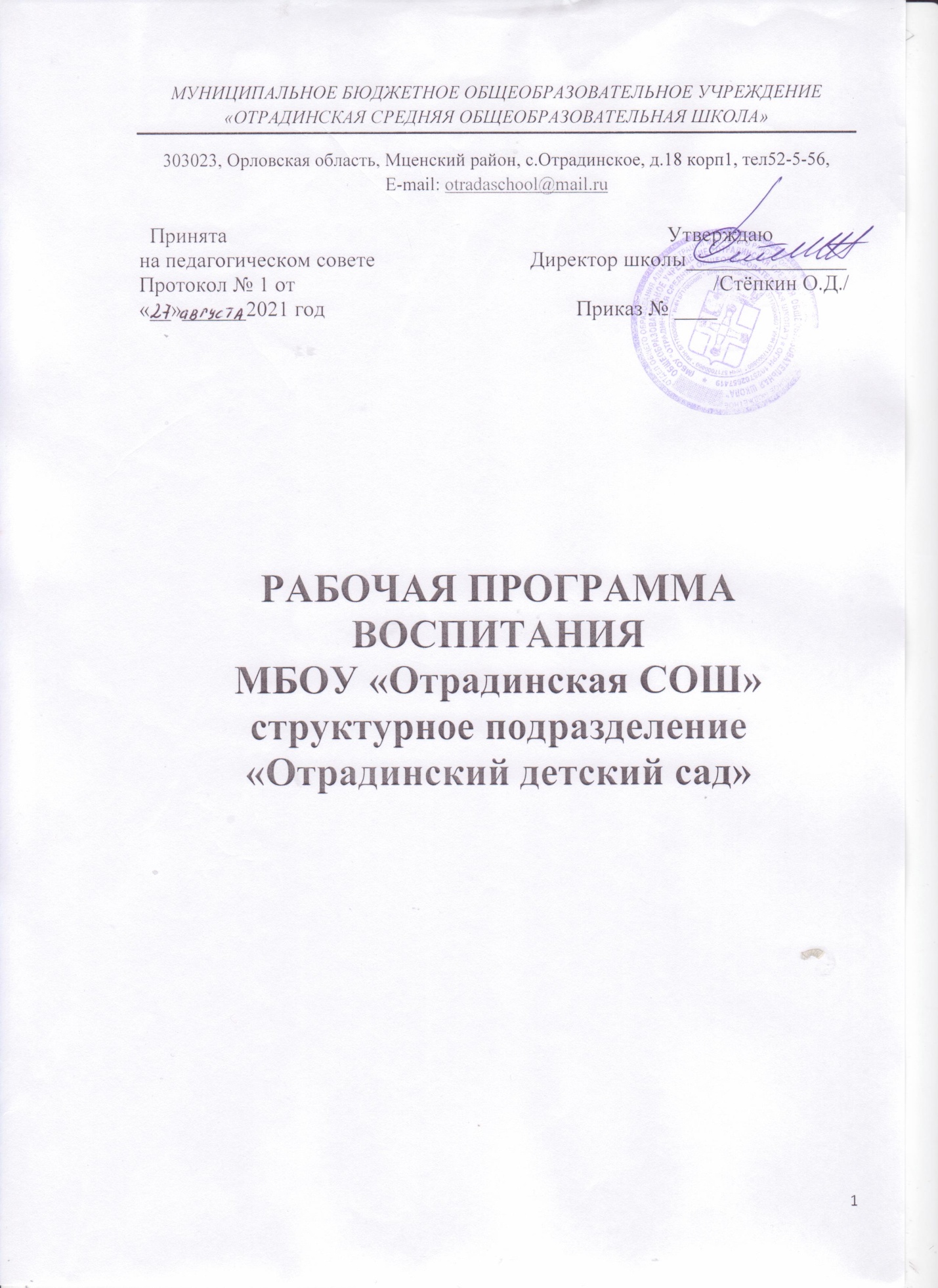 МУНИЦИПАЛЬНОЕ БЮДЖЕТНОЕ ОБЩЕОБРАЗОВАТЕЛЬНОЕ УЧРЕЖДЕНИЕ
«ОТРАДИНСКАЯ СРЕДНЯЯ ОБЩЕОБРАЗОВАТЕЛЬНАЯ ШКОЛА»303023, Орловская область, Мценский район, с.Отрадинское, д.18 корп1, тел52-5-56,E-mail: otradaschool@mail.ruПринята                                                                                  Утверждаюна педагогическом совете                             Директор школы_______________Протокол № 1 от                                                                              /Стёпкин О.Д./«__»______20     год                                               Приказ № ____ РАБОЧАЯ ПРОГРАММАВОСПИТАНИЯМБОУ «Отрадинская СОШ»структурное подразделение «Отрадинский детский сад»Содержание 1. ЦЕЛЕВОЙ РАЗДЕЛ 1.1. Пояснительная записка………………………………………………..… 3 1.1.1.Особенности воспитательного процесса в детском саду………..…… 4 1.1.2.Цель и задачи воспитания……………………………………………… 6 1.1.3.Принципы и подходы к формированию Программы……….…..……. 7 1.1.4.Значимые для разработки и реализации Программы характеристики особенностей развития детей…………………………………………. .….... 8 1.2. Планируемые результаты освоения Программы …………..……...…... 8 1.3. Основные направления самоанализа воспитательной работы………… 10 2. СОДЕРЖАТЕЛЬНЫЙ РАЗДЕЛ 2.1. Описание воспитательной деятельности в интеграции с содержанием образовательных областей……………………………………………….…… 11 2.1.1. Социально – коммуникативное развитие………….……………..…… 12 2.1.2. Познавательное развитие………………………………………….…... 17 2.1.3. Речевое развитие…………………………………………………….…. 19 2.1.4. Художественно – эстетическое развитие…………………………..…. 21 2.1.5. Физическое развитие…………………………………………………... 24 2.2. Формы, методы и средства реализации Программы…………………..26 2.2.1. Модуль 1. Творческие соревнования………………………………… 27 2.2.2. Модуль 2. Праздники………………………………………………..…. 28 2.2.3.Модуль 3. Фольклорные мероприятия……………………..……….….. 29 2.3. Особенности взаимодействия педагогического коллектива с семьями воспитанников…………………………………………………………………. 30 3. ОРГАНИЗАЦИОННЫЙ РАЗДЕЛ 3.1. Психолого-педагогические условия, обеспечивающие развитие ребенка………………………………………………………………………… 34 3.2. Обеспеченность методическими материалами и средствами воспитания…………………………………………………………………... 34 3.3. Особенности традиционных событий, праздников, мероприятий …... 491. ЦЕЛЕВОЙ РАЗДЕЛ1.1. Пояснительная запискаПрограмма воспитания струтурного подразделения «Отрадинский детский сад» отделения МБОУ «Отрадинская СОШ» определяет содержание и организацию воспитательной работы в Отрадинском детском саду. Программа разработана на основании следующих нормативных правовых документов, регламентирующих функционирование системы дошкольного образования в РФ: 1. Федеральный закон от 29.12.2012г. № 273-ФЗ (ред. от 31.07.2020) «Об образовании в Российской Федерации» (с изм. и доп., вступ. в силу с 01.09.2020). 2. Приказ Министерства образования и науки Российской Федерации от 17.10.2013 г. № 1155 «Об утверждении федерального государственного образовательного стандарта дошкольного образования». 3. Указом Президента Российской Федерации от 7 мая 2018 года № 204 «О национальных целях и стратегических задачах развития Российской Федерации на период до 2024 года» (далее – Указ Президента РФ). 4. Концепция духовно – нравственного развития и воспитания личности гражданина России. 5. Стратегия развития воспитания в Российской Федерации на период до 2025 года (утверждена распоряжением Правительства РФ от 29.05.2015 № 996-р). 6. Государственная программа РФ «Развитие образования» (2018 - 2025 годы). Утверждена постановлением Правительства Российской Федерации от 26 декабря 2017 г. № 1642. 7. Национальный проект «Образование» (утвержден президиумом Совета при Президенте Российской Федерации по стратегическому развитию и национальным проектам (протокол от 24 декабря 2018 г. N 16). 8. Федеральный закон от 31 июля 2020 года № 304-ФЗ «О внесении изменений в Федеральный закон «Об образовании в Российской Федерации» по вопросам воспитания обучающихся». Программа разработана в соответствии с требованиями Федерального закона «Об образовании в Российской Федерации» и Федерального государственного образовательного стандарта дошкольного образования (далее - ФГОС, Стандарт), с учетом: «Примерной программы воспитания», которая была разработана сотрудниками Института стратегии развития образования РАО в рамках государственного задания и одобрена решением Федерального учебно-методического объединения по общему образованию (протокол от 2 июня 2020 г. № 2/20). Программа является обязательной частью основной образовательной программы, реализуемой в структурном подразделении «Отрадинский детский сад» и призвана помочь всем участникам образовательных отношений реализовать воспитательный потенциал совместной деятельности. В центре рабочей программы воспитания находится личностное развитие воспитанников структурного подразделения «Отрадинский детский сад» их приобщение к российским традиционным духовным ценностям, правилам и нормам поведения в российском обществе. Программа призвана обеспечить взаимодействие воспитания в дошкольной образовательной организации (далее - ДОО) и воспитания в семьях детей от 2 лет до 8 лет. К Программе прилагается календарный план воспитательной работы. 1.1.1.Особенности воспитательного процесса В детском саду в структурном подразделении «Отрадинский детский сад» образовательный процесс осуществляется в соответствии с требованиями ФГОС. В связи с этим обучение и воспитание объединяются в 4 целостный процесс на основе духовно-нравственных и социокультурных ценностей и принятых в обществе правил и норм поведения в интересах человека, семьи, общества. Основной целью педагогической работы детского сада является формирования общей культуры личности детей, в том числе ценностей здорового образа жизни, развития их социальных, нравственных, эстетических, интеллектуальных, физических качеств, инициативности, самостоятельности и ответственности ребенка, формирования предпосылок учебной деятельности. Ведущей в воспитательном процессе является игровая деятельность. Игра широко используется как самостоятельная форма работы с детьми и как эффективное средство и метод развития, воспитания и обучения в других организационных формах. Приоритет отдается творческим играм (сюжетно-ролевые, строительно-конструктивные, игры-драматизации и инсценировки, игры с элементами труда и художественно деятельности) и игры с правилами (дидактические, интеллектуальные, подвижные, хороводные т.п.). Отдельное внимание уделяется самостоятельной деятельности воспитанников. Ее содержание и уровень зависят от возраста и опыта детей, запаса знаний, умений и навыков, уровня развития творческого воображения, самостоятельности, инициативы, организаторских способностей, а также от имеющейся материальной базы и качества педагогического руководства. Организованное проведение этой формы работы обеспечивается как непосредственным, так и опосредованным руководством со стороны воспитателя. Индивидуальная работа с детьми всех возрастов проводится в свободные часы (во время утреннего приема, прогулок и т.п.) в помещениях и на свежем воздухе. Она организуется с целью активизации пассивных воспитанников, организации дополнительных занятий с отдельными детьми, которые нуждаются в дополнительном внимании и контроле, например, часто болеющими, хуже усваивающими образовательный материал при фронтальной работе и т.д. Воспитательный процесс в Отрадинском детском саду организуется в развивающей среде, которая образуется совокупностью природных, предметных, социальных условий и пространством собственного «Я» ребенка. Среда обогащается за счет не только количественного накопления, но и через улучшение качественных параметров: эстетичности, гигиеничности, комфортности, функциональной надежности и безопасности, открытости изменениям и динамичности, соответствия возрастным и половым особенностям детей, проблемной насыщенности и т.п. Воспитатели заботятся о том, чтобы дети свободно ориентировались в созданной среде, имели свободный доступ ко всем его составляющим, умели самостоятельно действовать в нем, придерживаясь норм и правил пребывания в различных помещениях и пользования материалами, оборудованием. Приоритетным в воспитательном процессе в МБОУ «Отрадинская СОШ» структурном подразделении «Отрадинский детский сад» является физическое воспитание и развитие воспитанников. Успех этого направления зависит от правильной организации режима дня, двигательного, санитарно-гигиенического режимов, всех форм работы с детьми и других факторов. Отрадинский детский сад отказался от жесткой регламентации в построении режима дня. Однако, это ущемляет воспитанников во времени, отведенным на прогулки, сон и питание. Двигательный режим в течение дня, недели определяется комплексно, в соответствии с возрастом детей. Ориентировочная продолжительность ежедневной двигательной активности малышей устанавливается в следующих пределах: младший дошкольный возраст – до 3–4 часов, старший дошкольный возраст – до 4–5 часов. Оптимизация двигательного режима обеспечивается путем проведения различных подвижных, спортивных игр, упражнений, занятий физкультурой, самостоятельной двигательной деятельности и т.п. Значительное внимание в воспитании детей уделяется труду, как части нравственного становления. Воспитательная деятельность направлена на формирование эмоциональной готовности к труду, элементарных умений и навыков в различных видах труда, интереса к миру труда взрослых людей. Важным аспектом является индивидуальный и дифференцированный подходы к детской личности (учет интересов, предпочтений, 5 способностей, усвоенных умений, личностных симпатий при постановке трудовых заданий, объединении детей в рабочие подгруппы и т.д.) и моральная мотивация детского труда. Для структурного подразделения «Отрадинский детский сад» важно интегрировать семейное и общественное дошкольное воспитание, сохранить приоритет семейного воспитания, активнее привлекать семьи к участию в образовательном процессе. С этой целью проводятся родительские собрания, консультации, беседы и дискуссии, круглые столы, тренинги, викторины, дни открытых дверей, просмотры родителями отдельных форм работы с детьми, кружки, применяются средства наглядной пропаганды (информационные бюллетени, родительские уголки, тематические стенды, фотовыставки и др.), привлекаются родители к проведению праздников, развлечений, походов, экскурсий и др.1.1.2.Цель и задачи воспитания.Современный национальный воспитательный идеал — это высоконравственный, творческий, компетентный гражданин России, принимающий судьбу Отечества как свою личную, осознающий ответственность за настоящее и будущее своей страны, укоренённый в духовных и культурных традициях многонационального народа Российской Федерации. Исходя из этого воспитательного идеала, а также основываясь на базовых для нашего общества ценностях (таких как семья, труд, отечество, природа, мир, знания, культура, здоровье, человек) формулируется общая цель воспитания в Отрадинском детском саду: объединение обучения и воспитания в целостный образовательный процесс на основе духовно – нравственных и социокультурных ценностей и принятых в обществе правил и норм поведения в интересах человека, семьи, общества, проявляющееся: 1) в усвоении ими знаний основных норм, которые общество выработало на основе этих ценностей (то есть, в усвоении ими социально значимых знаний); 2) в развитии их позитивных отношений к этим общественным ценностям (то есть в развитии их социально значимых отношений); 3) в приобретении ими соответствующего этим ценностям опыта поведения, опыта применения сформированных знаний и отношений на практике (то есть в приобретении ими опыта осуществления социально значимых дел). Данная цель ориентирует педагогов не на обеспечение соответствия личности ребенка единому уровню воспитанности, а на обеспечение позитивной динамики развития его личности. В связи с этим важно сочетание усилий педагога по развитию личности ребенка и усилий самого ребенка по своему саморазвитию. Их сотрудничество, партнерские отношения являются важным фактором успеха в достижении цели.   Достижению поставленной цели воспитания дошкольников будет способствовать решение следующей системы задач:  развитие социальных, нравственных, физических, интеллектуальных, эстетических качеств; создание благоприятных условий для гармоничного развития каждого ребенка в соответствии с его возрастными, гендерными, индивидуальными особенностями и склонностями;  формирование общей культуры личности, в том числе ценностей здорового и устойчивого образа жизни, инициативности, самостоятельности и ответственности, активной жизненной позиции развитие способностей и творческого потенциала каждого ребенка;  организация содержательного взаимодействия ребенка с другими детьми, взрослыми и окружающим миром на основе гуманистических ценностей и идеалов, прав свободного человека;  воспитание патриотических чувств, любви к Родине, гордости за ее достижения на основе духовно-нравственных и социокультурных ценностей и принятых в обществе правил и норм поведения в интересах человека, семьи, общества;  воспитание чувства собственного достоинства в процессе освоения разных видов социальной культуры, в том числе и многонациональной культуры народов России и мира, умения общаться с разными людьми;   объединение воспитательных ресурсов семьи и дошкольной организации на основе традиционных духовно-нравственных ценностей семьи и общества; установление партнерских взаимоотношений с семьей, оказание ей психолого-педагогической поддержки, повышение компетентности родителей (законных представителей) в вопросах воспитания, развития и образования детей. 1.1.3.Принципы и подходы к формированию Программы Принципы, по которым педагоги будут выстраивать воспитательную работу, соответствуют принципам ФГОС и гуманистической педагогики: 1) полноценное проживание ребенком всех этапов детства (младенческого, раннего и дошкольного возраста), обогащение (амплификация) детского развития; 2) построение в деятельности на основе индивидуальных особенностей каждого ребенка; 3) содействие и сотрудничество детей и взрослых, признание ребенка полноценным участником (субъектом) образовательных отношений; 4) поддержка инициативы детей в различных видах деятельности; 5) сотрудничество Организации с семьей; 6) приобщение детей к социокультурным нормам, традициям семьи, общества и государства; 7) формирование познавательных интересов и познавательных действий ребенка в различных видах деятельности; 8) возрастная адекватность дошкольного образования (соответствие условий, требований, методов возрасту и особенностям развития); 9) учет этнокультурной ситуации развития детей. 1.1.4.Значимые для разработки и реализации Программы характеристики особенностей развития детей МБОУ «Отрадинская СОШ» структурное подразделение «Отрадинский детский сад» работает в условиях - полного дня (10,5- часового пребывания) с 07.30 до 18.00 часов, в режиме 5-дневной рабочей недели. Одна из значимых характеристик – особенность современной социокультурной ситуации, в которой растут дошкольники. Суть ее в культурной неустойчивости из-за смешания культур. В результате дети развиваются в многоязычной среде, наблюдаются разные образцы поведения, в том числе агрессивные, догматичные, которые нередко противоречат друг другу. Поэтому задача педагогов сформировать у детей базовую систему ценностей – основу морального, нравственного поведения в течение всей жизни. Реализация Программы осуществляется в форме игры, познавательной и исследовательской деятельности, в форме творческой активности, обеспечивающей художественно-эстетическое развитие ребенка, в организованной образовательной деятельности. Характер взаимодействия взрослых и детей: личностно-развивающий и гуманистический.1.2.Планируемые результаты освоения ПрограммыДля формулировки планируемых результатов Программы используются целевые ориентиры ФГОС, конкретизированные описанием личностных качеств ребенка, а также предпосылок универсальных учебных действий, регулятивных и личностных. Планируемые результаты Программы на основе целевых ориентиров ФГОС и содержания образовательных областей. На этапе окончания дошкольного детства ребенок: любит свою семью, принимает ее ценности;  проявляет интерес к истории своей страны, своего края, своего народа и его традициям; эмоционально реагирует на государственные символы;   осознает свои качества, индивидуальные особенности и возможности, способен к дифференцированной самооценке;  имеет позитивное мировосприятие, проявляет оптимизм, обладает чувством эмоционального благополучия и комфорта;  относится положительно к себе и ближайшему окружению, проявляет заботу и внимание к другим людям;  деятелен и активен, способен организовать игровую деятельность;  мотивирован к осуществлению познавательной и творческой активности, способен к самостоятельному поиску решений в новой для него ситуации;  принимает адекватную полу гендерную роль и проявляет готовность к ее выполнению;  способен к разным формам общения со взрослыми (деловому, познавательному, личностному);  отзывчив, доброжелателен, готов к совместной деятельности со сверстниками;  осознает и принимает элементарные общественные нормы и правила поведения;  стремится к выполнению социальных норм и правил безопасного и здорового образа жизни;  владеет устными средствами вербального и основами невербального общения достаточными для эффективной коммуникации и взаимодействия со взрослыми и сверстниками способен к регуляции своего поведения и своей деятельности на основе становления способности предвосхищать и прогнозировать чувства и эмоции – эстетические чувства (чувство прекрасного), моральные чувства (гордость, стыд, вина), интеллектуальные чувства (радость познания).1.3. Основные направления самоанализа воспитательной работыСамоанализ организуемой в Отрадинском детском саду воспитательной работы осуществляется по выбранным детским садом направлениям и проводится с целью выявления основных проблем воспитания дошкольников и последующего их решения. Самоанализ осуществляется ежегодно силами самой дошкольной образовательной организации. Основными принципами, на основе которых осуществляется самоанализ воспитательной работы в Отрадинском детском саду, являются принцип гуманистической направленности осуществляемого анализа, ориентирующий экспертов на уважительное отношение, как к воспитанникам, так и к педагогам, реализующим воспитательный процесс;  принцип приоритета анализа сущностных сторон воспитания, ориентирующий экспертов на изучение не количественных его показателей, а качественных – таких как содержание и разнообразие деятельности, характер общения и отношений между воспитанниками и педагогами;  принцип развивающего характера осуществляемого анализа, ориентирующий экспертов на использование его результатов для совершенствования воспитательной деятельности педагогов: грамотной постановки ими цели и задач воспитания, умелого планирования своей воспитательной работы, адекватного подбора видов, форм и содержания их совместной с детьми деятельности принцип разделенной ответственности за результаты личностного развития воспитанников, ориентирующий экспертов на понимание того, что личностное развитие детей – это результат как социального воспитания (в котором детский сад участвует наряду с семьей и другими социальными институтами), так и стихийной социализации и саморазвития детей. Направления анализа зависят от анализируемых объектов. Основным объектом анализа, организуемого в детском саду воспитательного процесса, является состояние организуемой в Отрадинском детском саду совместной деятельности детей и взрослых.  Критерием, на основе которого осуществляется данный анализ, является наличие в детском саду комфортной и личностно развивающей совместной деятельности детей и взрослых. Осуществляется анализ старшим воспитателем, воспитателями. Способами получения информации о состоянии организуемой в детском саду совместной деятельности детей и взрослых могут быть беседы с родителями, педагогами, педагогическое наблюдение, при необходимости анкетирование.   Полученные результаты обсуждаются на заседании Педагогического Совета. Внимание при этом сосредотачивается на вопросах, связанных с:  качеством проводимых общесадовских мероприятий;  качеством совместной деятельности педагогов и детей;  качеством совместной деятельности воспитателей и родителей;  качеством проводимых экскурсий, походов;  качеством организации творческих соревнований, праздников и других мероприятий. Итогом самоанализа организуемой воспитательной работы в Отрадинском детском саду является перечень выявленных проблем, над которыми предстоит в дальнейшем работать педагогическому коллективу. 2. СОДЕРЖАТЕЛЬНЫЙ РАЗДЕЛ2.1. Описание воспитательной деятельности в интеграции с содержанием образовательных областейСогласно определению воспитания в Федеральном законе № 273 – ФЗ воспитательная работа включает патриотическое, духовно - нравственное, гражданско – правовое воспитание, приобщение детей к культурному наследию, физическое воспитание и развитие навыков здорового образа жизни, трудовое и экологическое воспитание. Классификация воспитания по содержанию развиваемых сторон личности ребенка включает те же виды воспитания, а также умственное, эстетическое, экономическое, интернациональное и мультикультурное воспитание. Основными составляющими воспитательного процесса в детском саду являются приоритетные направления развития детей дошкольного возраста, предусмотренные современным дошкольным образованием: физическое, познавательно – речевое, художественно – эстетическое, социально – личностное. Знания, которые воспитанники получат в процессе воспитания, не должны стать самоцелью педагогов. Необходимо сформировать у каждого ребенка осознанное личностное отношение к этим знаниям. Тогда знания будут мотивировать их к осознанному поведению, и дети смогут выстраивать свое поведение на основе этих знаний. Поэтому каждое из направлений воспитания включает три компонента воспитания: информационный, или знаниевый, эмоционально – побудительный и деятельностный. Образовательную деятельность в Отрадиском детском саду педагоги выстраивают на основе интеграции образовательных областей, которые предусматривает ФГОС. Такого же подхода педагоги придерживаются в ходе воспитательной работы с детьми.2.1.1. Социально – коммуникативное развитиеВ рамках данной образовательной области дошкольники усваивают нормы и ценности, которые приняты в обществе, учатся взаимодействовать со взрослыми и сверстниками и участвовать в совместной деятельности. Педагоги развивают у детей самостоятельность, целенаправленность, саморегуляцию; социальный и эмоциональный интеллект, эмоциональную отзывчивость. Также формируют у воспитанников чувство принадлежности к семье и к сообществу детей и взрослых в детском саду; позитивные установки к различным видам труда и творчества. Дети осваивают основы безопасного поведения в быту, социуме, природе. Таким образом, на основе актуальных задач социально – коммуникативного развития можно выделить соответствующие направления воспитательной работы с детьми.Приоритетное содержание воспитания по направлениям социально – коммуникативного развития в каждой возрастной группе. 2.1.2. Познавательное развитие В ходе познавательного развития перед педагогами стоят задачи развивать интересы детей, их любознательность и познавательную. Мотивацию, воображение и творческую активность; формировать познавательные действия. В рамках реализации данной образовательной области педагоги также формируют у дошкольников первичные представления о себе, других людях, объектах окружающего мира, их свойствах и отношениях. На занятиях дети получают представления о малой родине и Отечестве, социокультурных ценностях нашего народа, отечественных традициях и праздниках; узнают о планете Земля как общем доме людей, особенностях ее природы, многообразии стран и народов мира. Таким образом, на основе актуальных задач познавательного развития можно выделить соответствующие направления воспитательной работы с детьми. Направления воспитательной работы в познавательном развитии детейФормирование основ экологического сознания у детей в рамках воспитательной работы  2.1.3. Речевое развитие В рамках данной образовательной области перед педагогами по ФГОС стоят следующие задачи: владение речью как средством обшения и культуры; обогащение активного словаря; развитие связной, грамматически правильной диалогической и монологической речи; развитие речевого творчества; развитие звуковой и интонационной культуры речи, фонематического слуха; знакомство с книжной культурой, детской литературой, понимание на слух текстов различных жанров детской литературы; формирование звуковой аналитико – синтетической активности как предпосылки обучения грамоте.    Таким образом, на основе актуальных задач речевого развития можно выделить соответствующие направления воспитательной работы.Приоритетное содержание воспитания по направлениям речевого развития в каждой возрастной группе2.1.4. Художественно - эстетическое развитие Художественно – эстетическое развитие предполагает развитие предпосылок ценностно – смыслового восприятия и понимания произведений искусства (словесного, музыкального, изобразительного), мира природы; становление эстетического отношения к окружающему миру; формирование элементарных представлений о видах искусства; восприятие музыки, художественной литературы, фольклора; стимулирование сопереживания персонажам художественных произведений; реализацию самостоятельной творческой деятельности детей (изобразительной, конструктивно – модельной, музыкальной и др.). Таким образом, на основе актуальных задач художественного - эстетического развития можно выделить соответствующие направления воспитательной работы. Приоритетное содержание воспитания по направлениям художественно - эстетического развития в каждой возрастной группе2.1.5. Физическое развитие Физическое развитие включает приобретение опыта в следующих видах деятельности детей: двигательной, в том числе связанной с выполнением упражнений, направленных на развитие таких физических качеств, как координация и гибкость; способствующих правильному формированию опорно – двигательной системы организма, развитию равновесия, координации движения, крупной и мелкой моторики обеих рук, а также с правильным, не наносящим ущерба организму, выполнением основных движений, формирование начальных представлений о некоторых видах спорта, овладение подвижными играми с правилами; становление целенаправленности и саморегуляции в двигательной сфере, становление ценностей здорового образа жизни, овладение его элементарными нормами и правилами (в питании, двигательном режиме, закаливании, при формировании полезных привычек и др.). Таким образом, на основе актуальных задач физического развития можно выделить соответствующие направления воспитательной работы. Приоритетное содержание воспитания по направлениям физического развития в каждой возрастной группе 2.2. Формы, методы и средства реализации Программы Для эффективного решения воспитательных задач педагогам необходимо предусмотреть разные виды образовательной деятельности: игровую, трудовую, поисково – исследовательскую и познавательную, наблюдения, создание моделей объектов и ситуаций. Средства реализации Программы: мультимедийные средства, средства ИКТ; полифункциональные предметы, элементы декораций, костюмов и аксессуаров, которые помогают детям создать «волшебный мир» в сюжетно – ролевой и режиссерской играх. К средствам реализации Программы относятся наглядные средства: схемы, чертежи, логические таблицы, информационные материалы, которые выходят за рамки непосредственного опыта дошкольников: детские энциклопедии, познавательные программы и др. Практическая реализация цели и задач воспитания осуществляется в рамках следующих направлений воспитательной работы в МБОУ «Отрадинская СОШ» структурное подразделение «Отрадинский детский сад». Каждое из них представлено в соответствующем модуле. 2.2.1. Модуль 1. Творческие соревнования Творческие соревнования позволяют провести воспитательную работу с ребенком сразу по нескольким направлениям: социально-коммуникативное развитие, познавательное развитие, речевое развитие и художественно-эстетическое развитие, вовлечение родителей в процесс воспитания, интеграция воспитательных усилий. Творческие соревнования способствуют художественно–эстетическому развитию ребенка, которое предполагает развитие предпосылок ценностно-смыслового восприятия произведений искусства (словесного, музыкального, изобразительного), мира природы; становление эстетического отношения к окружающему миру; формирование элементарных представлений о видах искусства; восприятие музыки, художественной литературы, фольклора; стимулирование сопереживанию персонажам художественных произведений; реализацию самостоятельной творческой деятельности детей (изобразительной, конструктивно-модельной, музыкальной и др.). Творческие соревнования стимулируют у воспитанников развитие: сенсорных способностей; чувства ритма, цвета, композиции; умения выражать в художественных образах свои творческие способности. Творческое соревнование – не просто мероприятие в стенах детского сада, это продолжение и расширение образовательного процесса, где развитие получают все участники процесса: ребенок, родитель и педагог. Родитель и ребенок учатся и приобретают опыт по взаимодействию для достижения общей цели, реализуя общие задачи. Родитель учится быть терпеливым и вдумчивым. Ребенок получает первый социальный опыт участия в конкурсном движении, а родитель учится относиться к соревнованиям серьезно, знакомясь с положениями, условиями и системой оценки. Творческие соревнования создают условия для приобретения социального опыта участия ребенка в конкурсном движении и формирование у родителей педагогической культуры по подготовке и поддержке своего ребенка в участии в конкурсах. Структурное подразделение «Отрадинский детский сад» проводит творческие соревнования в различных формах, например, конкурсы, выставки, фестивали. Конкретная форма проведения творческого соревнования определяется календарным планом воспитательной работы МБОУ «Отрадинская СОШ» структурное подразделение «Отрадинский детский сад». Структурное подразделение «Отрадинский детский сад» отделение МБОУ «Отрадинская СОШ» помогает подготовиться семье к успешному участию в конкурсе, консультирует родителей по созданию условий, мотивации, помогают в подготовке. Педагогам приходится учиться видеть домашние условия и возможности ребенка, понимать современного родителя и их трудности, быть терпимыми, и доброжелательными к любому родителю и оказывать посильную помощь в развитии детей дома. Через весь процесс подготовки, организации и проведения творческих соревнования педагогический коллектив детского сада решает для себя важную задачу по воспитанию родителя и преемственности развития ребенка в семье и детском саду. 2.2.2. Модуль 2. Праздники Праздники благотворно влияют на развитие психических процессов ребенка: памяти, внимания; создают прекрасную атмосферу для развития речи ребенка, для закрепления знаний, полученных на различных занятиях; способствуют его нравственному воспитанию, развитию социально-коммуникативных навыков. Чтобы снизить утомляемость детей, нужны частые смены видов деятельности. Для этих целей на празднике используются игры и представления. Они позволяют детям расслабиться и подвигаться.Подготовка к празднику является отличным стимулом для детей на занятиях по развитию речи и музыке. Малыши разучивают песни, стихи и танцевальные движения не просто так, а для того, чтобы потом продемонстрировать все свои умения родителям на детском утреннике, да еще получить за это подарки, которые тоже занимают не последнее место в мотивации ребенка. Таким образом, воспитатель всегда может объяснить ребенку, для чего проводится то или иное занятие и почему нужно стараться. А когда у малыша есть конкретный стимул, он и заниматься будет усерднее. Во-вторых, праздник – это возможность для родителей получить представление о том, какие у ребенка взаимоотношения с коллективом и с другими детьми. В-третьих, праздник в детском саду позволяет родителям сравнить навыки своего ребенка с умениями сверстников, и, возможно, выделить какие-то проблемные моменты, над которыми стоит поработать дома. Помимо этого педагоги могут оценить поведение ребенка в коллективе: насколько он общителен, не стесняется ли он, и достаточно ли он дисциплинирован. Педагогический коллектив вправе не приглашать на праздники в младших группах, потому что малыши нередко реагируют слезами на появление родителей, к которым нельзя подойти, и теряют весь интерес к празднику. Во время эпидемиологических вспышек присутствие родителей тоже, как правило, не допускается. Структурное подразделение «Отрадинский детский сад» отделение МБОУ «Отрадинская СОШ» организует праздники в форме тематических мероприятий, например, праздник осени, новый год, рождество, мамин праздник, день Победы, а также утренников. Конкретная форма проведения праздника определяется календарным планом воспитательной работы структурного подразделения «Отрадинский детский сад» отделение МБОУ «Отрадинская СОШ».2.2.3. Модуль 3. Фольклорные мероприятия Фольклорные мероприятия могут пересекаться с праздниками, но существенно отличаются от остальных воспитательных мероприятий детского сада тем, что направлены на раскрытие социокультурных ценностей нашего народа, знакомство детей с отечественными традициями и праздниками, многообразием стран и народов мира, их обычаями. При проведении фольклорного мероприятия важно продумать его форму и сценарий. Например, это могут быть «Ярмарка», «Гуляние», «Посиделки». После этого выстраивается композиция, определяется очередность развития событий, кульминация мероприятия. Сценарий завершается развязкой. Конкретная форма проведения фольклорного мероприятия определяется календарным планом воспитательной работы структурного подразделения «Отрадинский детский сад» отделением МБОУ «Отрадинская СОШ».Педагоги, занятые в организации фольклорного мероприятия должны учитывать важность поисковых действий и предварительной работы, построенных в каждом случае на взаимодействии и сотрудничестве взрослых и дошкольников. Например, показать ребенку историю народной игрушки (игрушки разных народов России, где их изготовляют; особенности народных деревянных, глиняных, соломенных, тряпичных игрушек и т. д.) невозможно без посещения музеев, выставок, конкурсов. Дошкольнику не обойтись без помощи взрослого при рисовании «Информационных карточек», изготовлении игрушек.  В основе фольклорных мероприятий лежит комплексный подход к воспитанию и развитию дошкольников:  формирование духовно-нравственных норм и ценностей;  раскрепощение, снятие эмоционального напряжения социализация, развитие коммуникативных навыков. В процессе проведения фольклорного мероприятия ребенок участвует в разных видах деятельности, организованных согласно принципам природосообразности детей: игровой, музыкальной, театрализованной и коммуникативной. 2.3. Особенности взаимодействия педагогического коллектива с семьями воспитанников Среди задач ФГОС, которые решают педагоги в рамках основной образовательной программы, - психолого – педагогическая поддержка и повышение компетентности родителей в вопросах развития и образования, охраны и укрепления здоровья детей, вовлечения их в образовательный процесс. Воспитательная работа с детьми выстраивается в тесном взаимодействии с родителями, повышении их компетентности и оказании поддержки в вопросах воспитания. Семья является институтом первичной социализации и образования, который оказывает большое влияние на развитие ребенка в младенческом, раннем и дошкольном возрасте. Поэтому педагогам, реализующим образовательные программы дошкольного образования, необходимо учитывать в своей работе такие факторы, как условия жизни в семье, состав семьи, ценности и традиции, а также уважать и признавать способности и достижения родителей (законных представителей) в деле воспитания и развития их детей. Тесное сотрудничество с семьей делает успешной работу Организации. Только в диалоге обе стороны могут узнать, как ребенок ведет себя в другой жизненной среде. Обмен информацией о ребенке является основой для воспитательного партнерства между родителями (законными представителями) и воспитателями, то есть для открытого, доверительного и интенсивного сотрудничества обеих сторон в общем деле образования и воспитания детей. Взаимодействие с семьей в духе партнерства в деле образования и воспитания детей является предпосылкой для обеспечения их полноценного развития. Партнерство означает, что отношения обеих сторон строятся на основе совместной ответственности за воспитание детей. Кроме того, понятие «партнерство» подразумевает, что семья и Организация равноправны, преследуют одни и те же цели и сотрудничают для их достижения. Согласие партнеров с общими целями и методами воспитания и сотрудничество в их достижении позволяют объединить усилия и обеспечить преемственность и взаимодополняемость в семейном и вне семейном образовании. Особенно важен диалог между педагогом и семьей в случае наличия у ребенка отклонений в поведении или каких-либо проблем в развитии. Диалог позволяет совместно анализировать поведение или проблемы ребенка, выяснять причины проблем и искать подходящие возможности их решения. В диалоге проходит консультирование родителей (законных представителей) по поводу лучшей стратегии в образовании и воспитании, согласование мер, которые могут быть предприняты со стороны Организации и семьи. Педагоги поддерживают семью в деле развития ребенка и при необходимости привлекают других специалистов и службы (консультации психолога, логопеда, дефектолога и др.). Таким образом, Организации занимаются профилактикой и борются с возникновением отклонений в развитии детей на ранних стадиях развития. Уважение, сопереживание и искренность являются важными позициями, способствующими позитивному проведению диалога. Диалог с родителями (законными представителями) необходим также для планирования педагогической работы. Знание педагогами семейного уклада доверенных им детей позволяет  эффективнее решать образовательные задачи, передавая детям дополнительный опыт. Педагоги, в свою очередь, также должны делиться информацией с родителями (законными представителями) о своей работе и о поведении детей во время пребывания в Организации. Родители (законные представители), как правило, хотят знать о возможностях сотрудничества, способствующего адаптации ребенка к Организации, его развитию, эффективному использованию предлагаемых форм образовательной работы. В этом случае ситуативное взаимодействие способно стать настоящим образовательным партнерством. Организация может предложить родителям (законным представителям) активно участвовать в образовательной работе и в отдельных занятиях. Родители (законные представители) могут привнести в жизнь Организации свои особые умения, пригласить детей к себе на работу, поставить для них спектакль, организовать совместное посещение музея, театра, помочь с уборкой территории и вывозом мусора, сопровождать группу детей во время экскурсий и т. п. Разнообразные возможности для привлечения родителей (законных представителей) предоставляет проектная работа. Родители (законные представители) могут принимать участие в планировании и подготовке проектов, праздников, экскурсий и т. д., могут также самостоятельно планировать родительские мероприятия и проводить их своими силами. Организацией поощряется обмен мнениями между родителями (законными представителями), возникновение социальных сетей и семейная самопомощь. Основной целью взаимодействия педагогического коллектива с семьями воспитанников в соответствии с Программой является создание содружества «родители-дети-педагоги», в котором все участники образовательных отношений влияют друг на друга, побуждая к саморазвитию, самореализации и самовоспитанию. Достижение цели предполагает решение следующих задач:  установления доверительных, партнерских отношений с каждой семьей;  создания условий для участия родителей в жизни ребенка в детском саду;  оказания психолого-педагогической поддержки родителям в воспитании ребенка и повышении компетентности в вопросах развития и воспитания, охраны и укрепления здоровья детей;  непрерывное повышение компетентности педагогов в вопросах взаимодействия с семьями воспитанников. Концептуальной идеей Программы является идея о том, что если в центре внимания находится развивающийся Ребенок, то ему должны соответствовать развивающийся Родитель и развивающийся Педагог. Суть подхода заключается в поддержке родителей в нахождении личностного смысла в саморазвитии и повышении своей психолого-педагогической компетентности в интересах полноценного развития и успешной социализации детей. В ходе совместной работы развиваются не только родители, но и сами педагоги. Так естественным образом формируется единое сообщество «семья - детский сад», в котором все участники образовательных отношений - дети, педагоги, родители - получают импульс для собственного развития - каждый на своем уровне. Примерное содержание общения с родителямиФормы взаимодействия с родителями В зависимости от решаемых задач могут быть использованы различные формы взаимодействия с семьями воспитанников:  Информационные;  Организационные;  Просветительские;  Организационно – деятельностные; Участие родителей в воспитательном процессе. 3. ОРГАНИЗАЦИОННЫЙ РАЗДЕЛ 3.1. Психолого-педагогические условия, обеспечивающие развитие ребенка Создание необходимых психолого – педагогических условий помогает педагогам решать задачи воспитательной работы. Основные психолого – педагогические условия для решения задач воспитательной работы в рамках Программы 3.2. Обеспеченность методическими материалами и средствами воспитания. Чтобы педагоги могли решать задачи воспитательной работы, а дошкольники осваивать Программу, в детском саду должны быть необходимые материально – технические ресурсы. В первую очередь это методические материалы по всем направлениям воспитания и средства воспитания. К средствам обучения и воспитания Федеральный закон № 273-ФЗ относит «приборы, оборудование, включая спортивное оборудование и инвентарь, инструменты, в том числе музыкальные; учебно – наглядные пособия, компьютеры, информационно – телекоммуникационные сети, аппаратно – программные и аудиовизуальные средства, печатные и электронные образовательные и информационные ресурсы и иные материальные объекты, необходимые для организации образовательной деятельности». В методической работе Отрадинского детского сада используются информационные технологии, цифровые образовательные ресурсы и средства: Используются Internet в педагогической деятельности с целью информационного и научно-педагогического сопровождения образовательного процесса в детском саду в обычном и дистанционном режиме. Знакомство с опытом работы педагогов города, страны. • Разрабатываются материалы для обучающих видео. • Оформляются материалы по различным направлениям деятельности, с использованием программ Microsoft Office, Word, Excel, в том числе при разработке планов, различного вида методических мероприятий для педагогов, консультаций для родителей. • Мультимедийные презентации для повышения эффективности различных форм работы с педагогами. • Используется цифровая фотоаппаратура и программы редактирования для создания и демонстрации фото-презентаций, видеофильмов. • Активно используется интерактивное оборудование. • В детском саду создан сайт, который постоянно обновляется и пополняется. • Для оформления итогов мониторинга используется компьютерная обработка данных, что позволяет в короткие сроки, оформить и проанализировать результаты. Информационно-образовательные ресурсы.Методические материалы и средства воспитания Методический материал Программы соответствует методическому материалам ООП ДО 3.3. Особенности традиционных событий, праздников, мероприятий Воспитательная работа не имеет четких временных рамок – педагоги проводят ее ежедневно, ежечасно, ежеминутно, в любых формах организации образовательного процесса. Традиционные события ориентированы на все направления развития ребенка дошкольного возраста и посвящены различным сторонам человеческого бытия, а так же вызывают личностный интерес детей к:  явлениям нравственной жизни ребенка;  окружающей природе;  миру искусства и литературы;  традиционным для семьи, общества и государства праздничным событиям;  событиям, формирующим чувство гражданской принадлежности ребенка (родной город, день народного единства, день защитника отечества и др.);  сезонным явлениям;  народной культуре и традициям. Тематический принцип построения образовательного процесса позволяет ввести региональные и культурные компоненты, учитывать приоритет детского сада. Введение похожих тем в различных возрастных группах обеспечивает достижение единства образовательных целей и преемственности в воспитании детей на протяжении всего дошкольного возраста, органичное развитие детей в соответствии с их индивидуальными возможностями. Формы подготовки и реализации тем носят интегративный характер, то есть позволяют решать воспитательные задачи нескольких образовательных областей. Задачами организации деятельности в данном направлении являются: - организация культурного отдыха детей, их эмоциональной разрядки; - развитие детского творчества в различных видах деятельности и культурных практиках; - создание условий для творческого взаимодействия детей и взрослых; -обогащение личного опыта детей разнообразными впечатлениями, расширение их кругозора средствами интеграции содержания различных образовательных областей. Тематические события, праздники, мероприятия с детьми планируется педагогами (воспитателями, музыкальными руководителями) в зависимости от текущих программных задач, времени года, возрастными особенностями детей, интересов и потребностей дошкольников. Для организации и проведения их возможно привлечение родителей и других членов семей воспитанников, бывших выпускников Организации, учащихся музыкальных и спортивных школ, специалистов системы дополнительного образования, учреждений социума и пр. В детском саду  на протяжении его функционирования сложились свои традиционные события, мероприятия. Формы традиционных мероприятий в Отрадинском детском саду:  праздники и развлечения различной тематики (Например: Парад на 9 Мая; День защиты детей; «День города»; Масленица; «Прощание с елочкой»; «Коляда»);  выставки детского творчества, совместного творчества детей, педагогов и родителей (Например: проведение тематических творческих конкурсов семейных поделок);  спортивные и познавательные досуги, в т.ч. проводимые совместно с родителями (другими членами семей воспитанников) (Например: «Мама – искусницы», «Богатырская застава»; «Рождественские гулянья»);  творческие проекты, площадки, мастерские, челленджы, флешмобы и пр.(Флешмобы «День знаний», «Моя мама Лучше всех»; челлендж «Мой мастер – класс»). направленияСодержание воспитательной работы в разных возрастных группахСодержание воспитательной работы в разных возрастных группахСодержание воспитательной работы в разных возрастных группахСодержание воспитательной работы в разных возрастных группахнаправленияПервая младшаяВторая младшаясредняястаршаяПрисвоение ребенком моральных и нравственных норм и ценностей, принятых в обществеВоспитание отрицательного отношения к грубости, жадности. Развитие умения играть не ссорясь, помогать друг другу и вместе радоваться успехам, красивым игрушкам и т. п..Продолжать формирование элементарных представления о том, что хорошо и что плохо. Формирование опыта правильной оценки хороших и плохих поступков.Воспитание скромности, отзывчивости, желания быть справедливым, сильным и смелым. Воспитание чувства стыда за неблаговидный поступок. Формирование умения извиняться перед сверстником за причиненную обиду.Способствовать усвоению морально-нравственных норм и ценностей, принятых в обществе Формирование умения заботиться о младших, помогать им, защищать тех, кто слабее. Воспитание скромности, умения проявлять заботу об окружающих, с благодарностью относиться к помощи и знакам внимания. Развитие стремления радовать старших хорошими поступками.Формирование позитивного эмоционально – ценностного отношения к разным видам трудаФормирование позитивного эмоционально – ценностного отношения к разным видам трудаФормирование позитивного эмоционально – ценностного отношения к разным видам трудаФормирование позитивного эмоционально – ценностного отношения к разным видам трудаФормирование позитивного эмоционально – ценностного отношения к разным видам трудаФормирование позитивного эмоционально – ценностного отношения к разным видам трудаФормирование позитивных установок к разным видам труда, овладение культурно – гигиеническими и элементарными бытовыми навыками и ознакомление с профессиями, которые обеспечивают жизнедеятельность человека.Формирование позитивных установок к разным видам труда, овладение культурно – гигиеническими и элементарными бытовыми навыками и ознакомление с профессиями, которые обеспечивают жизнедеятельность человека.Усвоение первичных представлений о социальной значимости труда, трудовой деятельности и ознакомления с профессиями, которые обеспечивают безопасность жизнедеятельност и человека. Формирование основ культуры трудовой деятельности, овладение элементарными рациональными трудовыми навыками и ознакомление с творческими профессиями.Формирование элементарных экономических представлений, создание мотивации к достижению успеха в трудовой деятельности, в том числе учебной, а также при ознакомлении с социально значимыми профессиями.Развитие эмоционального и социального интеллекта, общения и взаимодействия ребенка со взрослыми и сверстникамиРазвитие креативности как социально – личностного качестваРазвитие креативности как социально – личностного качестваРазвитие креативности как социально – личностного качестваРазвитие креативности как социально – личностного качестваРазвитие эмоционального и социального интеллекта, общения и взаимодействия ребенка со взрослыми и сверстникамиРазвитие креативности в продуктивной деятельности и игровых действиях с предметами – заместителями. Развитие эмоцийРазвитие креативности в продуктивной деятельности и игровых действиях с предметами – заместителями. Развитие эмоцийРазвитие креативности в процессе словотворчества и ролевого поведения в сюжетно – ролевой игровой деятельности. Развитие социальных чувств и просоциального поведенияРазвитие креативности при освоении специальных приемов воображения, гиперболизация или приуменьшение признака, акцентирование, комбинирование и др. Формирование начальной коммуникативной компетентностиФормирование у ребенка уважительного отношения и чувства принадлежности к своей семье, национальности, стране, гендерной идентичности, любви к РодинеФормирование основ представлений о семье. Расширение представлений о своем населенном пунктеФормирование первоначальных представлений о себе, своей семье; полярных эмоциональных состояниях людей (веселый - грустный). Развитие интереса к сверстникам; к различным аспектам жизни взрослых людей. Развития эмпатии во взаимоотношениях с людьми разного возраста и пола. Формирование интереса к малой родине и первичных представлений о ней: названия, достопримечательностях. Формирование представлений о ближайшем окружении (основных объектах инфраструктуры) : дом, улица, магазин, поликлиника и т.д.Воспитание уважительного отношения и чувства принадлежности к своей семье, любовь и уважение к родителям. Формирование представлений семье, ее членах. Формирование первоначальных представлений о родственных отношениях (сын, мама, папа, дочь и т. д.); Развивать представления об обязанностях по дому у ребенка (убирать игрушки, помогать накрывать на стол и т. п.). Воспитание любви к родному краю; его достопримечательно стям. Формирование представлений о культурных явлениях (театре, цирке, зоопарке), их атрибутах, связанных с ними профессиями, правилами поведения. Формирование представлений о государственных праздниках, Российской армии, воинах, которые охраняют Родину (пограничники, моряки, летчики).Воспитание уважительного отношения и чувства принадлежности к своей семье Формирование представлений ребенка о семье и ее истории. Закрепление представлений о том, где работают родители, как важен для общества их труд. Развитие потребности участия детей в подготовке различных семейных праздников. Формирование потребности и желания выполнять постоянные обязанности по дому. Воспитание уважения к традиционным семейным ценностям, уважительного отношения и чувства принадлежности к своей семье, любви и уважения к родителям. Развитие желания проявлять заботу о близких людяхСоздание условий для начальной информационной социализации детейОвладение ребенком элементарными навыками использования телефона, фотокамеры; ознакомление с принципами работы компьютера и овладение навыками работы с компьютерной мышью и клавиатурой.Овладение навыками работы с электронными устройствами (интерактивной доской, интерактивным столом); овладение навыками использования компьютерных развивающих программ и игр; воспитание отношения ребенка к компьютеру и гаджету не как к средству для игры и развлечения, а как к средству обучения и самостоятельного получения знаний.Создание условий для начальной информационной социализации детейОзнакомление дошкольников с современными информационными технологиями и цифровыми устройствамиОзнакомление дошкольников с современными информационными технологиями и цифровыми устройствамиОзнакомление дошкольников с современными информационными технологиями и цифровыми устройствамиОзнакомление дошкольников с современными информационными технологиями и цифровыми устройствамиСоздание условий для начальной информационной социализации детейРабота с педагогами ДОО по формированию и совершенствованию навыков использования современных мультимедийных и компьютерных ресурсов в образовательном процессеРабота с педагогами ДОО по формированию и совершенствованию навыков использования современных мультимедийных и компьютерных ресурсов в образовательном процессеРабота с педагогами ДОО по формированию и совершенствованию навыков использования современных мультимедийных и компьютерных ресурсов в образовательном процессеРабота с педагогами ДОО по формированию и совершенствованию навыков использования современных мультимедийных и компьютерных ресурсов в образовательном процессеСоздание условий для начальной информационной социализации детейКонсультирование и просвещение родителей по проблеме использования современных мультимедийных и информационных технологийКонсультирование и просвещение родителей по проблеме использования современных мультимедийных и информационных технологийКонсультирование и просвещение родителей по проблеме использования современных мультимедийных и информационных технологийКонсультирование и просвещение родителей по проблеме использования современных мультимедийных и информационных технологийСтановление самостоятельности, целенаправленности и способности к регуляции собственных действийСоздавать основу для формирования положительного образа «Я», развития позитивной самооценки, появления потребности быть успешным.Создавать основу для формирования положительного образа «Я», развития позитивной самооценки, появления потребности быть успешным.Создавать основу для формирования положительного образа «Я», развития позитивной самооценки, появления потребности быть успешным.Создавать основу для формирования положительного образа «Я», развития позитивной самооценки, появления потребности быть успешным.Становление самостоятельности, целенаправленности и способности к регуляции собственных действийВоспитание личностных качеств -общительность, инициативность, самостоятельность, активность, самоуважение, уверенность в себе.Актуализирование стремления к оказанию помощи в различных видах деятельности.Формирование умения принимать и ставить цель, планировать последовательность действий, доводить начатое действие до конца, достигать качественного результата Формирование умения и стремления проявлять самостоятельность в разных видах деятельности.Формирование и совершенствование умения осознанно принимать и ставить цель, выявлять мотив, планировать и точно осуществлять последовательность действий, оценивать результат и отношение к делу.НаправлениеОписаниеПервое направлениеРазвитие представлений об окружающем мире на основе знаков и символов культуры, природы и социумаВторое направлениеФормирование основ гражданской индентичности – первичных представлений о малой родине и Отечестве, представлений о социокультурных ценностях народа, об отечественных традициях и праздникахТретье направлениеСтановление основ экологического сознанияКомпонент воспитанияСодержание воспитательной работы в разных возрастных группахСодержание воспитательной работы в разных возрастных группахСодержание воспитательной работы в разных возрастных группахКомпонент воспитанияМладшиеСредняяСтаршаяИнформационный, или знаниевый Развитие первичных представлений о природе ближайшего окруженияРазвитие представлений об основных объектах природы: земля, небо, вода, деревья, цветы, огонь, воздухРазвитие представлений о сезонных изменениях в природе, об основных стихиях мира (земля, вода, огонь, воздух; их созидательности и разрушительных характеристикахЭмоционально – побудимыйВоспитание желания (мотивации) к изучению объектов живой и неживой природы. Поддержка детской любознательности и желания экспериментировать с объектами неживой природы – водой, пескомПоддержка любознательности и формирование мотивации к изучению объектов живой и неживой природы. Воспитание осознанного отношения к безопасным правилам поведения в природеВоспитание осознанного отношения к природе как источнику жизненных ресурсов, эмоционального отношения к красоте природы, формирование мотивации к изучению различных природных явлений и нахождению взаимосвязей между ними. Создание мотивации к посильному участию в природоохранных мероприятиях, экологических акциях, связанных с защитой природных богатств. Воспитание эстетического отношения к природе, умение видеть прекрасное в ее разнообразных проявленияхДеятельностныйВовлечение детей в практическое экспериментирование с водой и песком для изучения их свойств Привлечение детей к выполнению разовых поручений по уходу за растениями в группе и на участке детского сада, ха животными в экологическом уголкеПринятие и исполнение правил безопасного поведения в природе, основанное на знании потенциально опасных природных объектов и понимании принципов безопасности. Организация экспериментальной деятельности детей и формирование понимания того, как эксперимент может стать источником знаний.Реализация принципа «Мыслить глобально – действуй локально», то есть отражение в поступках детей осознанного бережного отношения к природным ресурсам. Организация разнообразной экспериментальной деятельности детей, в том числе самостоятельной, по исследованию и систематизаций свойств объектов неживой природы – воздуха, разных видов почв, воды. Огня – для построения причинно – следственных связей о двоякой природе стихий, понимания детьми того, что в них есть и созидательное, и разрушительное началоНаправленияСодержание воспитательной работы в разных возрастных группахСодержание воспитательной работы в разных возрастных группахСодержание воспитательной работы в разных возрастных группахСодержание воспитательной работы в разных возрастных группахНаправленияПервая младшаяВторая младшаяСредняяСтаршаяРазвитие речи как средства общения и культурыФормирование интереса к освоению родного языка как средства общения с другими людьми и познания окружающего мира.Развитие диалогической формы речи (умение вступать и поддерживать разговор, отвечать на вопросы и задавать их в процессе совместной деятельности).Совершенствование диалогической речи: формирование умения участвовать в беседе, отвечать на вопросы и задавать их, передавать диалоги персонажей.Совершенствование диалогической формы речи, умение вступать в беседу, поддерживать ее, высказывать свою точку зрения, соглашаться или возражать, спрашивать и отвечать, доказывать, рассуждать.Развитие речевого творчестваРазвитие инициативной речь, вербального общения в форме диалога (ребенок вступает в контакт, слушает, слышит, понимает, задает вопросы, высказывает свои желания, выражает согласие или несогласие, передает отношение).Формирование простейших форм монологической речи (с помощью воспитателя описать игрушку, предметную картинку, рассказать о своих впечатлениях).Развитие умения составлять небольшие рассказы по картине, описывать игрушки и предметы, используя разные типы высказываний: описание, повествование и некоторые компоненты рассуждения. Подведение к составлению рассказов из личного опыта.Продолжать обучение рассказыванию, в т.ч. из личного опыта. Обучение творческому рассказыванию. Развитие словесного творчества. Развитие творческого проявления в области словаПриобщение к книжной культуре, детской литературеСовершенствование понимания речи в общении с разными людьми (взрослыми и детьми), в процессе слушания стихов и сказок, просмотра мультфильмов и инсценировок.Развитие интереса к книге, умения сосредоточенно слушать чтение и рассказывание взрослого. Формирование желание внимательно следить за развитием действия художественного произведения, понимать содержание.Развитие интереса ребенка к художественному слову, стремления к постоянному общению с книгой.Развитие читательского интереса. Формирование умения ценить книги как источник новых впечатлений и представлений об окружающем мире, способствовать усвоению норм и нравственных ценностей, принятых в обществе.НаправленияСодержание воспитательной работы в разных возрастных группахСодержание воспитательной работы в разных возрастных группахСодержание воспитательной работы в разных возрастных группахСодержание воспитательной работы в разных возрастных группахНаправленияПервая младшаяВторая младшаяСредняяСтаршаяРазвитие предпосылок ценностно – смыслового восприятия и понимания произведений искусства, мира природыФормирование умения различать внешний вид, характеры, состояния и настроения контрастных художественных, музыкальных образов в разных видах искусстваФормирование умения различать внешний вид, характеры, состояния и настроения контрастных художественных, музыкальных образов в разных видах искусстваФормирование эмоциональноценностного отношения к окружающему миру. Стимулирование интереса к выражению своих представлений и эмоций в художественной форме; создание оптимальных условий для развития целостной личности ребенка и ее свободного проявления в художественном, музыкальном творчестве.Развитие предпосылок ценностносмыслового восприятия и понимания произведений искусстваФормирование эстетического отношения к окружающему мируРазвитие умения устанавливать связи между объектами реального мира и художественным и образами; развивать ассоциативное мышление.Развитие эстетических эмоций, обогащение художественных впечатлений, формирование представление о «языке искусства».Воспитание любви и интереса к музыке, искусству, эмоциональную отзывчивость на произведения искусства, на красоту окружающего мира.Формирование эстетического отношения к окружающему миру; создание оптимальных условий для развития целостной личности ребенка и ее свободного проявления в художественном творчестве.Развитие восприятия музыки, художественной литературы, фольклораРазвитие эстетического восприятия красивых предметов, объектов и явлений природы, произведений разных видов искусства (литературы, музыки, народной игрушки, книжной иллюстрации, скульптуры малых форм и др.) и разных жанров фольклора (потешек, прибауток).Развитие эстетического восприятия красивых предметов, объектов и явлений природы, произведений разных видов искусства (литературы, музыки, народной игрушки, книжной иллюстрации, скульптуры малых форм и др.) и разных жанров фольклора (потешек, прибауток).Развитие эстетического восприятия и творческого воображения; обогащение детей художественными впечатлениями; формирование представлений о «языке искусства» на доступном уровне (композиция, форма, цвет, ритм, линия, пропорции, настроение и др.).Развитие эстетического восприятия и творческого воображения, обогащение зрительных впечатлений, приобщение к родной и мировой культуре, формирование эстетических чувства и оценки, воспитание художественного, музыкального вкуса, формирование эстетической картины мираРазвитие сопереживания персонажам художественных произведенийРазвитие умения эмоционально откликаться, сопереживать персонажамРазвитие способности чувствовать настроение произведения, умение эмоционально откликаться, сопереживать персонажам, узнавать их на книжных иллюстрациях.Развитие умения эмоционально воспринимать содержание произведений, сопереживать героям, давать элементарную оценку, выражать свои впечатления в слове, жесте.Развитие умения вникать в смысл произведения, понимать мотивы поведения героев.Становление самостоятельной творческой деятельности детейРазвитие интереса к художественной деятельности — самостоятельной или организованной в сотворчестве с близким взрослым и другими детьмиРазвитие творческих проявлений детей с учетом возрастных, гендерных, индивидуальных особенностей.Развитие самостоятельного поиска замыслов и сюжетов; выбора способов и средств их воплощения в разных видах изобразительной и художественно-конструктивной деятельности.Развитие способности творчески интерпретировать свое восприятие музыки, художественного искусства в разных видах художественно-творческой деятельности .НаправленияСодержание воспитательной работы в разных возрастных группахСодержание воспитательной работы в разных возрастных группахСодержание воспитательной работы в разных возрастных группахСодержание воспитательной работы в разных возрастных группахНаправленияПервая младшаяВторая младшаяСредняяСтаршаяСоздание условий для охраны и укрепления здоровья детей, в том числе эмоционального благополучияСоздание комфортного эмоционального микроклимата, в котором ребенок чувствует себя защищенным и принимаемым педагогами, сверстниками.Создание комфортного эмоционального микроклимата, в котором ребенок чувствует себя защищенным и принимаемым педагогами, сверстниками.Формирование позитивного отношения детей к себе, к другим и миру в целомРазвивать умение находить положительные стороны во всех сферах жизни, применения правила «Не думать и не говорить плохо о себе и других».Становление целенаправленности и саморегуляции в двигательной сфереРазвитие устойчивого интереса к движениям и физическим упражнениям. Поддерживать двигательную активностьРазвитие потребности детей в движении, развитие положительных эмоций, активностиФормирование потребности в двигательной активности.Формирование потребности в физическом совершенствовании Развитие стремления к выражению своих возможностей в процессе выполнения физических упражнений: правильно оценивать свои силы, мобилизовать их адекватно поставленным целям.Становление ценностей здорового образа жизни, овладение его элементарными нормами и правилами (в питании, двигательном режиме, закаливании, при формировании полезных привычек и др.).Формирование начальных представления о здоровом образе жизни и правилах безопасного поведения; формирование интереса к изучению себя, своих физических возможностей; воспитание бережного отношения к своему здоровью; развития интереса к правилам здоровьесберегающего поведения.Формирование начальных представления о здоровом образе жизни и правилах безопасного поведения; формирование интереса к изучению себя, своих физических возможностей; воспитание бережного отношения к своему здоровью; развития интереса к правилам здоровьесберегающего поведения.Воспитание бережного отношения к своему здоровью и здоровью других людей.Формирование потребности в бережном отношении к своему здоровью, желания вести здоровый образ жизни. Воспитание потребности соблюдать правила здоровьесберегающего поведения. Воспитание ценностного отношения к здоровью и человеческой жизни, формирование потребности в бережном отношении к своему здоровью, желание вести здоровый образ жизни.Использование различных форм организации образовательного процесса, в том числе его воспитательной составляющейВозраст детейТематика общения с родителями2 - 3 года- особенности социального развития, кризис 3 лет;- адаптация ребенка к детскому саду; - значимость эмоционального контакта с ребенком и игрового общения с ним; - почему так важно обеспечить малышу ощущение безопасности, уюта и психологического комфорта в семье; - организация здорового образа жизни семьи; - полезные и вредные привычки малышей; - выбор «правильных» игрушек и др.3-5 лет- поддержка и поощрение детской самостоятельности; - влияние семейных отношений на духовно-нравственное развитие ребенка; - причины детского непослушания; - как правильно слушать ребенка; - совместные игры с ребенком; - сила влияния родительского примера; - роль игры и сказки в жизни ребенка; - мальчики и девочки: два разных мира; - роль бабушек и дедушек в формировании личности ребенка; - как развивать у ребенка веру в свои силы; - информационные технологии в жизни современной семьи и др.5-8 лет- психофизиологическая зрелость ребенка и готовность его к школе; - способы поддержки познавательной активности ребенка; - зачем нужна дружба ребенка со сверстниками; - о важности бережного отношения к внутреннему миру ребенка, поддержке в нем самоуважения и чувства собственного достоинства; - как научиться самим и научить детей извлекать полезный опыт из ошибок и неудач и др.Условие 1. Взаимодействие и общение между взрослыми и детьми, которое облегчает детям духовно – нравственное саморазвитие и способствует развитию их интересов и возможностей;  формированию и поддержке положительной самооценки, уверенности в собственных способностях и возможностях;  поддержке инициативы и самостоятельности в специфических для дошкольного возраста видах деятельности;  развитию социальных чувств, поддержке положительного, доброжелательного отношения друг к другу и конструктивного взаимодействия в разных видах деятельности.Условие 2.Создание насыщенной эмоциональными стимулами социокультурной среды, которая соответствует возрастным, индивидуальным, психологическим и физиологическим особенностям детей и обеспечивает возможность выбора видов активности, партнеров в совместной деятельности и общении, материалов для игры и продуктивной деятельности;  гибкое зонирование помещения, которое обеспечивает детям возможность заниматься разными видами деятельности в одно и тоже время, а также уединяться во время игры, при рассматривании книг и т.д.Направление воспитатель-ной	ра	ботыСодержаниеДемонстрационные материалыИгровые средстваУмственное воспитаниеРазвитие мышления детей, их умственных способностей •Петерсон Л.Г., Кочемасова Е.Е. Игралочка – ступенька к школе. Практический курс математики для дошкольников. Методические рекомендации. Часть 3.Ювента, 2013 •Петерсон Л.Г., Кочемасова Е.Е. Индивидуальные тетради для детей 3-4 лет «Игралочка – ступенька к школе».Ювента, 2013 •Петерсон Л.Г., Кочемасова Е.Е. Индивидуальные тетради для детей 4-5 лет «Игралочка – ступенька к школе».Ювента, 2013 •Петерсон Л.Г., Кочемасова Е.Е. Индивидуальные тетради для детей 5-6 лет «Игралочка – ступенька к школе».Ювента, 2013•Петерсон Л.Г., Кочемасова Е.Е. Демонстрационный и раздаточный материал к курсу «Игралочка – ступенька к школе» для детей 3- 4лет.Ювента, 2013 •Петерсон Л.Г., Кочемасова Е.Е. Демонстрационный и раздаточный материал к курсу «Игралочка – ступенька к школе» для детей 3- 4лет.Ювента, 2013 •Петерсон Л.Г., Кочемасова Е.Е. Демонстрационный и раздаточный материал к курсу «Игралочка – ступенька к школе») для детей 5- 6лет.Ювента, 2013 •Лыкова И.А. Конструирование в ДОУ. - М.: Издательский дом «Цветной мир», 2015. •Лыкова И.А. Конструирование в детском саду. Вторая младшая группа. - М.: Издательский дом «Цветной мир», 2015. •Лыкова И.А. Конструирование в детском саду. Средняя группа. - М.: Издательский дом «Цветной мир», 2015. •Лыкова И.А. Конструирование в детском саду. Старшая группа. - М.: Издательский дом «Цветной мир», 2015.- М.: Издательский дом «Цветной мир», 2015. •Лыкова И.А. Конструируем в весенний, летний, осенний, зимний периоды. Демонстрационный материал. Вторая младшая группа. - М.: Издательский дом «Цветной мир», 2015. •Лыкова И.А. Конструируем в весенний, летний, осенний, зимний периоды. Демонстрационный материал. Средняя группа. - М.: Издательский дом «Цветной мир», 2015. •Лыкова И.А. Конструируем в весенний, летний, осенний, зимний периоды. Демонстрационный материал. Старшая группа. - М.: Издательский дом «Цветной мир», 2015. Дидактические пособия и игрушки : Наборы для классификаций и совершенствования сенсорики (цвет, форма, размер, тактильные ощущения и пр.), всевозможные вкладыши (в рамку, основание, один в другой). Пазлы, мозаики, лото, домино. Настольно-печатные игры, в том числе краеведческого содержания, экологической направленности. Головоломки, интеллектуальные игры (шашки и др.). Игрушки и оборудование для экспериментирования: Игрушки и орудия для экспериментирования с водой, песком, снегом. Непромокаемые фартуки. Флюгеры для наблюдений за ветром, крупные лупы и пр. Предметы-измерители: весы, мерные сосуды, часы и др. Специальное оборудование для детского экспериментирования. Строительные материалы и конструкторы: Разнообразные строительные наборы, конструкторы и др. Наглядные пособия, в том числе детские атласы, географическая карта, глобус, календари, иллюстрации художников. Аудиозаписи со звуками природы, голосами птиц и др Книги со сказками, рассказами, стихами с иллюстрациями разных художников; детские журналы и энциклопедии. Аудиозаписи с произведениями художественной литературы и фольклора.Физическое воспитаниеВоспитание у детей потребности в укреплении здоровья, развитие их физических сил и способностей•Бережнова О.В., Бойко В.В. Парциальная программа физического развития детей 3-7 лет «Малыши – Крепыши». - М.: Издательский дом «Цветной мир», 2016.. •Бойко В.В., Бережнова О.В., Физическое развитие дошкольников.Старшая группа - М.: Издательский дом «Цветной мир», 2017. •Кривенко Е.Е., Виснер А.И. Физическое развитие дошкольников. Вторая младшая группа. - М.: Издательский дом «Цветной мир», 2020. •Пензулаева Л.И. Физическая культура в детском саду. Средняя группа. М.: Мозаика – Синтез, 2014. •"Обучение и коррекция развития дошкольников с нарушением движений". Программа специальных коррекционных образовательных учреждений 6 вида, под ред. И.А. Смирновой •Волошина Л.Н., Курилова Т.В. Физическое развитие детей третьего года жизни. Соответствует ФГОС ДО. – М..: Издательский дом «Цветной мир», 2019 •Плакат: Виды спорта, •Спортивный инвентарь. Наглядно – дидактическое пособие.Физкультурное оборудование : Шведская стенка, скамейки, гимнастические маты, батуты, мячи разных размеров, дуги-воротца, кегли, кольцебросы, скакалки, обручи, гимнастические палки, флажки, кубики пластмассовые, платочки, ленточки, мешочки с песком (вес 200-250г), канат, ворота для мини футбола, баскетбольные кольца, сетка волейбольная, бадминтон, секундомер, рулетка и др. Оздоровительное оборудование : Массажные коврики и дорожки, массажные мячи (большие и маленькие). Оборудование для воздушных и водных процедур и пр.Трудовое воспитаниеФормирование у воспитанников трудолюбия, уважение к людям труда, формирование трудовых навыков• Раздел «Трудовое воспитание». Комплексная образовательная программа дошкольного образования «Мир открытий». // Научный руководитель Л.Г. Петерсон / Под общей редакцией Л.Г. Петерсон, И.А. Лыковой. -М.: Издательский дом «Цветной мир»,2018. • Раздел «Трудовое воспитание». Методические рекомендации к основной общеобразовательной программе дошкольного образования «Мир открытий» // Под общей редакцией Л.Г. Петерсон, И.А. Лыковой. - М.: Издательский дом «Цветной мир», 2018. •Кем быть? Наглядно – дидактическое пособие •Профессии. Наглядно – дидактическое пособие •Инструменты домашнего мастера. Наглядно – дидактическое пособие •Плакат: ПрофессииМатериалы и оборудование для организации разных видов труда: по организации дежурства по столовой (фартуки, колпаки, савок, щетка); по организации дежурства в уголке природы (непромокаемые фартуки, салфетки для протирания листьев растений, лейки, инструменты для рыхления почвы); по организации трудовой деятельности в природе: в огороде, на клумбе (детские грабли, лопатки, лейки); по организации трудовой деятельности на участке (веники, метелки, совки). Куклы разных размеров , в том числе, представляющие людей разных профессий; комплекты профессиональной одежды. Тематические наборы игрушек для режиссерских игр: «Магазин», «Пожарная станция», «Вокзал», «Аэропорт», «Гараж», «Бензоколонка», «В деревне», «Птичий двор», «Ферма» и др. Предметы быта: Соразмерные куклам наборы посуды (чайной, столовой), мебели, постельных принадлежностей, бытовой техники. Наборы игрушечных инструментов: молоток, пила, топор, отвертка, гаечный ключ и др. Техника, транспорт Наборы игрушек разного размера, изображающих различные виды транспорта: пассажирский, грузовой, специальный, воздушный. Игрушки, обозначающие средства связи (телефон, компьютер). Ролевые атрибуты: Руль, бинокль, фотоаппарат, якорь и др. Элементы костюмов и комплекты профессиональной одежды. Книги со сказками, рассказами, стихами с иллюстрациями разных художников; детские журналы и энциклопедии. Аудиозаписи с произведениями художественной литературы.Эстетическое воспитаниеРазвитие у детей способностей воспринимать, понимать и создавать прекрасное в природе, жизни и искусстве•Лыкова И.А. Программа художественного воспитания, обучения и развития детей 2-7 лет «Цветные ладошки».- М.: Издательский дом «Цветной мир», 2014.•Лыкова И.А. Методические рекомендации к программе «Цветные ладошки» (изобразительная деятельность). - М.: Издательский дом «Цветной мир», 2014. •Лыкова И.А. Программа художественного воспитания, обучения и развития детей 2-7 лет «Цветные ладошки». - М.: Издательский дом «Цветной мир», 2014. •Лыкова И.А. Изобразительная деятельность в детском саду. Вторая младшая группа. (Средняя группа. Старшая группа.) Уч.-метод. пособие. - М.: Издательский дом «Цветной мир», 2014. •Лыкова И.А. Изобразительная деятельность в детском саду. Вторая младшая группа. (Средняя группа. Старшая группа.) (конспекты занятий).- М.: Издательский дом «Цветной мир», 2014. •Лыкова И.А.Изобразительная деятельность в детском саду третий год жизни. Соответствует ФГОС ДО. -М.: Издательский дом «Цветной мир»,2018. •Лыкова И.А.Приобщаем малышей к народной культуре третий год жизни. Соответствует ФГОС ДО. Методическое пособие для реализации комплексной образовательной программы «Теремок». -М.: Издательский дом «Цветной мир»,2019. •Корчаловская Н.В., Колтакова Е.Б. Первые шаги в мир искусства. Интегрированные занятия. Третий год жизни. – М.: Издательский дом «Цветной мир», 2019. •Лыкова И.А. Демонстрационный материал по изобразительной деятельности. •Лыкова И.А. Художественный труд в детском саду. Вторая младшая группа. (Средняя группа.Старшая группа.) Конспекты занятий и методические рекомендации. •Л.В. Куцакова. Художественный труд в детском саду. Программа и конспекты занятий. •Буренина А.И., Тютюнникова Т.Э.Тутти: Программа по музыкальному воспитанию детей 3-7 лет. С – Пб: Музыкальная палитра, 2012. •Буренина А.И., Тютюнникова Т.Э. Музыка детства. Методические рекомендации и репертуар с нотными приложениями к программе. Вторая младшая группа. М.: «Бином. Лаборатория знаний», 2019.Тютюнникова Т.Э. Музыка детства. Ремесло и искусство педагога. Концептуально – методические основы музыкального воспитания. •Лыкова И.А., Александрова Е.Ю., Воробьева И.Н., Кривенко Е.Е., Лаврентьева И.А., Локтионова Е.В., Лыкова И.А., Мартынова А.И., Микляева Н.В., Синицина И.А., Скворцова Т.П., Суздальцева Л.В., Теплова А.Б., Файзуллаева Е.Д., Фицнер Т.Д., ШвецоваЕ.Н.Арт –методики для развития малышей.- М.: Издательский дом «Цветной мир», 2018. •Хрестоматия для чтения детям в детском саду. Первая младшая группа. М.: Мозаика – Синтез, 2018. •Хрестоматия для чтения детям в детском саду. Вторая младшая группа. М.: Мозаика – Синтез, 2018. •Хрестоматия для чтения детям в детском саду. Средняя группа. М.: Мозаика – Синтез, 2018. •Хрестоматия для чтения детям в детском саду. Старшая группа. М.: Мозаика – Синтез, 2018. •Плакат: Музыкальные инструменты •Картины репродукции и описания русских художников: Виктор Васнецов, Иван Билибин •Картины репродукции и описания русских художников: Федор Васильев, Иван •Шишкин •Картины репродукции и описания русских художников: Алексей Саврасов, Иван Левитан •Картины репродукции и описания русских художников: Василий Суриков, Василий Перов •Портреты русских композиторов •Портреты русских писателей и поэтов XIX века •Портреты русских писателей и поэтов XX века •Портреты русских детских писателей •Художественный труд в детском саду. Средняя группа •Художественный труд в детском саду. Старшая группаМатериалы и оборудование для художественно-продуктивной деятельности: Карандаши цветные(18-24цвета), простые и многоцветныекисти беличьи или колонковые (3размера для каждого ребенка), краски гуашь(8-12цветов) и акварель, палитры детские, стаканчики для воды, подставки под кисти, мелки (пастельные, меловые, восковые), бумага (белая, цветная, тонированная, копировальная, калька), картон, ножницы для ручного труда, клей, клеевые кисти, пластилин (не менее 12 цветов), стеки, геометрические тела. Нетрадиционные материалы: природный материал, шерстяные нитки, пуговицы, бусины, бисер, ватные палочки, щетки, губки,. Для развития эстетического восприятия: произведения народного и декоративно-прикладного искусства, книги по искусству, репродукции, детские художественные альбомы. Оборудования для выставок. Музыкальное оборудование и игрушки: Фортепиано (в музыкальном зале), треугольники, бубенцы и колокольчики, маракасы, ручные барабаны и др. Танцевально-игровые атрибуты. Коллекция образцов музыки. Игрушки и оборудование для театрализованной деятельности: Все виды театрализованных игрушек, элементы костюмов сказочных героев, набор масок и др. Книги со сказками, рассказами, стихами с иллюстрациями разных художников; детские журналы и энциклопедии. Аудиозаписи с произведениями художественной литературыНравственное воспитаниеУсвоение детьми норм и правил поведения и формирование навыков правильногоповедения в обществе•Коломийченко Л.В. Дорогою добра. Концепция и программа социальнокоммуникативного развития и социального воспитания дошкольников.- М. ТЦ Сфера,2015. •Коломийченко Л.В., Чугаева Г.И., Югова Л.И. Дорогою добра. Занятия для детей 3-5 лет по социально-коммуникативному развитию и социальному воспитанию/Под Ред. Л.В. Коломийченко. - М. ТЦ Сфера,2016.•Коломийченко Л.В., Чугаева Г.И., Югова Л.И. Дорогою добра. Занятия для детей 5-6 лет по социально-коммуникативному развитию и социальному воспитанию/Под Ред. Л.В. Коломийченко.- М. ТЦ Сфера,2016. •Коломийченко Л.В., Чугаева Г.И., Югова Л.И. Дорогою добра. Занятия для детей 6-7 лет по социально-коммуникативному развитию и социальному воспитанию/Под Ред. Л.В. Коломийченко.- М. ТЦ Сфера,2016. •Тимофеева Л.Л. Комплект методических пособий «Формирование культуры безопасности. Планирование образовательной деятельности».Детство-Пресс,2014. •Казунина И.И., ЛыковаИ.А., Шипунова В.А. Первые игры и игрушки. Игровая среда от рождения до трех лет. Учебно-методическое пособие для реализации комплексной образовательной программы «Теремок». - М.: Издательский дом «Цветной мир», 2018. •Белая С.Г., Лукьяненко В.Н. Развивающие игры и занятия малышей с дидактической куклой. Соответствует ФГОС ДО. - М.: Издательский дом «Цветной мир», 2019.•Кривенко Е.Е. Адаптационные игры для детей раннего возраста. Методическое пособие для реализации комплексной образовательной про- граммы «Теремок». - М.: Издательский дом «Цветной мир», 2019. •Е.Е. Кривенко. Развивающие игры малышей с предметами. Федеральное государственное бюджетное научное учреждение «Институт изучения детства, семьи и воспитания Российской академии образования». - М.: Издательский дом «Цветной мир», 2019.  Хрестоматия для чтения детям в детском саду. Первая младшая группа. М.: Мозаика – Синтез, 2018.  Хрестоматия для чтения детям в детском саду. Вторая младшая группа. М.: Мозаика – Синтез, 2018.  Хрестоматия для чтения детям в детском саду. Средняя группа. М.: Мозаика – Синтез, 2018.  Хрестоматия для чтения детям в детском саду. Старшая группа. М.: Мозаика – Синтез, 2018. •Плакат: Семья •Л. Внукова «Орлята учатся летать» (стихи) •В. В. Гербова Развитие речи в детском саду 3-4 лет. Наглядно – дидактическое пособие. (Картинки к занятиям: дети играют в водителей, кот и воробьи, лепим снеговика, дети играют летом, дети собирают одуванчики, дети осенью кормят птиц, ребенок с белкой, дети украшают елку, дети кормят кур, дети играют с кошкой. •В. В. Гербова Развитие речи в детском саду 2-3 лет. Наглядно – дидактическое пособие. (Картинки к занятиям: дети в песочнице, дети играют в куклы, зимние забавы, посадка на автобус, дети и воспитатель, мальчики играют в машинки.Образные игрушки: Куклы разных размеров (мальчики, девочки, младенцы), в том числе, представляющие людей разных профессий и национальностей; комплекты сезонной, профессиональной и национальной одежды и обуви к ним. Игрушки, обозначающие животных разных континентов (насекомых, птиц, рыб, зверей). Комплекты игрушек исторической тематики: изображающие воинов разных эпох, набор динозавров и других животных древних времен. Народные игрушки (из глины, дерева, ткани, соломы и пр.). Тематические наборы игрушек для режиссерских игр: «Магазин», «Пожарная станция», «Вокзал», «Аэропорт», «Гараж», «Бензоколонка», «В деревне», «Птичий двор», «Ферма» и др. Предметы быта: Соразмерные куклам наборы посуды (чайной, столовой), мебели, постельных принадлежностей, бытовой техники, раскладные коляски, санки. Наборы игрушечных инструментов: молоток, пила, топор, отвертка, гаечный ключ и др. Техника, транспорт Наборы игрушек разного размера, изображающих различные виды транспорта: пассажирский, грузовой, специальный, воздушный. Игрушки, обозначающие средства связи (телефон, компьютер). Ролевые атрибуты: Руль, бинокль, фотоаппарат, якорь и др. Элементы костюмов и комплекты профессиональной одежды. Атрибуты для костюмерной Цветные косынки, юбки, фартуки, элементы костюмов сказочных героев и др. Книги со сказками, рассказами, стихами с иллюстрациями разных художников; детские журналы и энциклопедии. Аудиозаписи с произведениями художественной литературы и фольклора.Экологическое воспитаниеВоспитание и развитие бережного отношения к природе, обеспечение осознания детьми природы как незаменимой среды обитания человека•Николаева С.Н. Экологическое воспитание детей. Третий год жизни. Методическое пособие для реализации комплексной образовательной программы «Теремок».- М.: Издательский дом «Цветной мир»,2018.. Рыжова Н.А. Напиши письмо сове. Экологический проект. – М: ТЦ «Сфера», 2007. •Тимофеева Л.Л. Ознакомление с окружающим миром. 3-4 года. М. «Русское слово», 2018. •Тимофеева Л.Л. Ознакомление с окружающим миром. 4-5 лет. М. «Русское слово», 2018. •Тимофеева Л.Л. Ребенок и окружающий мир. Подготовительная к школе группа. С – Пб: «Детство - Пресс», 2011. •Тимофеева Л.Л. Ребенок и окружающий мир. Старшая группа. С – Пб: «Детство - Пресс», 2011. •Плакаты: Дикие животные(1): барсук, белка с бельчонком, бобр, бурундук, волк, выдра, горностай, горный баран (архар), дикая свинья (кабан), еж, заяц с зайчонком, змея, зубр, косуля, крот, куница Дикие животные (2): летучая мышь, лесной кот (амурский), лиса с лисятами, лось, медведица с медвежонком, мышь с мышонком, олень, рысь, снежный барс, суслик, тигр амурский, тушканчик, хомяк, хорек, як Насекомые; Мир морей и океанов; Птицы России; Птицы; Домашние животные и птицы; Картинки из жизни домашних животных (коза с козлятами, свинья с поросятами, кошка с котятами, собака с щенятами, курица с цыплятами, корова с телятами); Перелетные птицы; Зимующие птицы; Птицы разных широт; Развитие речи в картинках: Кошка с котятами; Куры; Собака с щенками; Ежи; Лошадь с жеребенком; Медвежья семья; Зайцы; Лиса с лисятами ; Развитие речи в картинках. Живая природа: Северные олени ; Волк с волчатами; Белка с бельчатами; Коза с козленком; Корова с теленком; Свинья с поросенком; Река замерзла; Овощи; Природные зоны: растения и животные тайги, смешанного и лиственного леса); Картины из жизни диких животных. Заяц – беляк; Картины из жизни диких животных. Бурый медведь; Природа России. Озеро Байкал. Кавказские горы. Таежный лес. Степные просторы; •Морские обитатели. Наглядно – дидактическое пособие •Картинки рябины весной, зимой, летом, осенью •Картинки березы весной •Картинки яблони весной, осенью •Явления природы. Наглядно – дидактическое пособие •Осень. Наглядно – дидактическое пособие •Зима. Наглядно – дидактическое пособие •Лето. Наглядно – дидактическое пособиеНаглядные пособия, в том числе детские атласы, географическая карта, глобус, календари, иллюстрации художников. Аудиозаписи со звуками природы, голосами птиц и др по организации дежурства в уголке природы (непромокаемые фартуки, салфетки для протирания листьев растений, лейки, инструменты для рыхления почвы); по организации трудовой деятельности в природе: в огороде, на клумбе (детские грабли, лопатки, лейки). Игрушки и оборудование для экспериментирования: Игрушки и орудия для экспериментирования с водой, песком, снегом. Непромокаемые фартуки. Флюгеры для наблюдений за ветром, крупные лупы и пр. Игрушки, обозначающие животных разных континентов (насекомых, птиц, рыб, зверей). Настольно-печатные игры, в том числе краеведческого содержания, экологической направленности. Тематические наборы игрушек для режиссерских игр: «В деревне», «Птичий двор», «Ферма», «Ветлечебница» и др. Книги со сказками, рассказами, стихами с иллюстрациями разных художников; детские журналы и энциклопедии. Аудиозаписи с произведениями художественной литературы и фольклораЭкономическое воспитаниеВведение детей в мир экономических отношений, бюджета, финансовых расчетов, форм собственности и хозяйственных связей•Примерная парциальная образовательная программа дошкольного образования «Экономическое воспитание дошкольников: формирование предпосылок финансовой грамотности. Для детей 5-7 лет. Банк России, Министерство образования и науки. •Сборник методических материалов на основе Примерная парциальная образовательная программа дошкольного образования «Экономическое воспитание дошкольников: формирование предпосылок финансовой грамотности. Для детей 5-7 лет. Банк России, Министерство образования и науки.Тематические наборы игрушек для режиссерских игр: «Магазин», «Пожарная станция», «Вокзал», «Аэропорт», «Гараж», «Бензоколонка» и др. Техника, транспорт Наборы игрушек разного размера, изображающих различные виды транспорта: пассажирский, грузовой, специальный, воздушный. Игрушки, обозначающие средства связи (телефон, компьютер). Ролевые атрибуты: Касса, модель банкомата, игрушечные деньги, дисконтные карты, атрибуты для магазинов разных видов, салонов связи, сумки, кошельки и т.д.. Элементы костюмов и комплекты профессиональной одежды.Правовое воспитаниеФормирование у детей уважения к закону и правовой грамотности и культуры•Конвенция ООН о правах ребенка (1989). •Коломийченко Л.В. Дорогою добра. Концепция и программа социальнокоммуникативного развития и социального воспитания дошкольников.- М. ТЦ Сфера,2015. •Коломийченко Л.В., Чугаева Г.И., Югова Л.И. Дорогою добра. Занятия для детей 3-5 лет по социально-коммуникативному развитию и социальному воспитанию/Под Ред. Л.В. Коломийченко. - М. ТЦ Сфера,2016. •Коломийченко Л.В., Чугаева Г.И., Югова Л.И. Дорогою добра. Занятия для детей 5-6 лет по социально-коммуникативному развитию и социальному воспитанию/Под Ред. Л.В. Коломийченко.- М. ТЦ Сфера,2016. •Коломийченко Л.В., Чугаева Г.И., Югова Л.И. Дорогою добра. Занятия для детей 6-7 лет по социально-коммуникативному развитию и социальному воспитанию/Под Ред. Л.В. Коломийченко.- М. ТЦ Сфера,2016.•Тимофеева Л.Л. Комплект методических пособий «Формирование культуры безопасности. Планирование образовательной деятельности».Детство-Пресс,2014. •В. В. Гербова Наглядно – дидактическое пособие «Правильно или неправильно» (Набор картинок). Плакаты: Правила безопасности для дошкольников; Правила безопасности на улице; Правила безопасности дома; Правила пожарной безопасности для дошкольников; Правила поведения при пожаре для детей; Правила пожарной безопасности; Правила поведения на дороге; Предупреждающие и запрещающие дорожные знаки; Информационно - указательные дорожные знаки м знаки сервиса; Соблюдай правила дорожного движения ("Школа пешехода"); Правила поведения за столом; Правила антитеррора с предметами. •Книги: Путешествие на зеленый свет. Т. И. ГризикТематические наборы игрушек для режиссерских игр: «Магазин», «Пожарная станция», «Вокзал», «Аэропорт», «Гараж», «Бензоколонка» , «ГИБДД», «Полицейские»,«Спасатели», «Детский сад», «Больница» и др. Техника, транспорт Наборы игрушек разного размера, изображающих различные виды транспорта, в первую очередь специальный. Игрушки, обозначающие средства связи (телефон, компьютер). Ролевые атрибуты: Руль, бинокль, фотоаппарат, полицейский жезл, водительские права и др. Элементы костюмов и комплекты профессиональной одежды. Наглядные пособия, в том числе иллюстрации художников. Книги со сказками, рассказами, стихами с иллюстрациями разных художников; детские журналы и энциклопедии. Аудиозаписи с произведениями художественной литературы и фольклора.Патриотическое воспитаниеВоспитание любви к родине, ее народам, армии, социальным институтам, культуре и др.•Коломийченко Л.В. Дорогою добра. Концепция и программа социальнокоммуникативного развития и социального воспитания дошкольников.- М. ТЦ Сфера,2015. •Коломийченко Л.В., Чугаева Г.И., Югова Л.И. Дорогою добра. Занятия для детей 3-5 лет по социально-коммуникативному развитию и социальному воспитанию/Под Ред. Л.В. Коломийченко. - М. ТЦ Сфера,2016. •Коломийченко Л.В., Чугаева Г.И., Югова Л.И. Дорогою добра. Занятия для детей 5-6 лет по социально-коммуникативному развитию и социальному воспитанию/Под Ред. Л.В. Коломийченко.- М. ТЦ Сфера,2016. •Коломийченко Л.В., Чугаева Г.И., Югова Л.И. Дорогою добра. Занятия для детей 6-7 лет по социально-коммуникативному развитию и социальному воспитанию/Под Ред. Л.В. Коломийченко.- М. ТЦ Сфера,2016.•Пособие «Знаменитые космонавты»•День Космонавтики •Вооруженные Силы РФ (рода войск, военно - морской флот, военно - воздушные силы, сухопутные войска) •Герои войны: демонстрационные картинки, беседы• Города - герои: демонстрационные картинки, беседы •. Дети – герои: демонстрационные картинки, беседы •. Плакаты Великой Отечественной войны •.Сборник материалов. Наследники Великой Победы. •. С. Алексеев «Поклон победителям» • Картинки «Защитники Отечества», «Великая Отечественная война»Настольно-печатные игры, в том числе краеведческого содержания, патриотической направленности. Государственные символы РФ в патриотическом уголке. Книги Памяти группы с фото прадедушек и прабабушек, участников ВОВ. Наглядные пособия, в том числе иллюстрации художников. Книги со сказками, рассказами, стихами с иллюстрациями разных художников; детские журналы и энциклопедии. Аудиозаписи с произведениями художественной литературы. Комплекты игрушек исторической тематики: изображающие воинов разных эпох, набор динозавров и других животных древних времен.